Australian Capital TerritoryTerritory Records (Records Disposal Schedule – Public Health Protection Records) Approval 2019 (No 1)Notifiable instrument NI2019—161made under theTerritory Records Act 2002, s 19 (Approval of schedules for the disposal of records)Name of InstrumentThis instrument is the Territory Records (Records Disposal Schedule – Public Health Protection Records) Approval 2019 (No 1)CommencementThis instrument commences on the day after notification.ApprovalI approve the Records Disposal Schedule – Public Health Protection Records.4	RevocationThis instrument revokes Territory Records (Records Disposal Schedule – Public Health Protection Records) Approval 2016 (No 1) NI2016-423.This instrument revokes Territory Records (Records Disposal Schedule – Parenting Services Records) Approval 2006 (No 1) NI2006-349.Danielle Wickman
Director of Territory Records
26 March 2019Records Disposal Schedule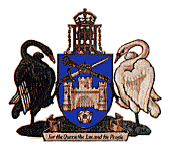 Public Health Protection RecordsTable of ContentsINTRODUCTION	5PURPOSE	5SCOPE	5AUTHORITY	5STRUCTURE AND RELATIONSHIP TO THE WHOLE OF GOVERNMENT THESAURUS	5Whole of Government Thesaurus	6GUIDELINES FOR USE	6Coverage of authority	6Layout of the schedule	7FORMAT OF RECORD	8Electronic records	8DESTRUCTION OF RECORDS	8UPDATING THE RECORDS DISPOSAL SCHEDULE	8ASSISTANCE IN USING THE RECORDS DISPOSAL SCHEDULE	8RELATED LEGISLATION	9DEFINITIONS	10Agency	10Appraisal	10Business Classification Scheme	10Principal Officer	10Records	10Records of an Agency	10Records Disposal Schedule	10Records Management Program	10Recordkeeping Systems	11Scope Note	11Sentencing	11Territory Archives	11BUSINESS CLASSIFICATION SCHEME	12PUBLIC HEALTH PROTECTION	13RECORDS DISPOSAL SCHEDULE	16PUBLIC HEALTH PROTECTION	17Acquisition	17Acquisition (Continued)	18Advice	18Advice (Continued)	19Analytical testing	19Audit	20Authorisation & Delegation	21Compliance	22Contract Management	23Customer Service	23Customer Service (Continued)	24Disposal	25Enforcement	26Fees and Charges Determination	26Investigations	27Partnerships & Collaboration	28Planning	29Policies & Procedures	30RETAIN AS TERRITORY ARCHIVES	31PUBLIC HEALTH PROTECTION	32Acquisition	32Advice	33Analytical testing	33Audit	34Compliance	34Customer Service	35Enforcement	35Investigations	36Planning	37Policies & Procedures	37INTRODUCTIONThe Records Disposal Schedule - Public Health Protection Records is the official authority for the disposal of these ACT Government Records.It is one of a series of Whole of Government Records Disposal Schedules authorised by the Director of Territory Records in accordance with the provisions of the Territory Records Act 2002. It is used in conjunction with other Territory Records Disposal Schedules.PURPOSEThe purpose of this Records Disposal Schedule is to provide for the authorised disposal of records created or maintained by ACT Government Agencies.SCOPEThis Records Disposal Schedule applies to records created or maintained by ACT Government Agencies. It applies to records in any format, including electronic records.AUTHORITYThe Director of Territory Records, in consultation with stakeholders and the Territory Records Advisory Council, has approved this Records Disposal Schedule for use. The schedule does not take effect until it has been incorporated into an agency's Records Management Program that has been signed off by the Principal Officer of the agency.Even so, officers using this Records Disposal Schedule should apply it with caution. They should be aware that the authorisations for disposal are given in terms of the Territory Records Act 2002 only. Officers must not dispose of records in contravention of this Records Disposal Schedule or other requirements.This Records Disposal Schedule will remain in force until a new schedule supersedes it or the Director of Territory Records withdraws it from use.STRUCTURE AND RELATIONSHIP TO THE WHOLE OF GOVERNMENT THESAURUSA Records Disposal Schedule generally specifies retention periods. That is, how long records are to be retained by the agency before being destroyed or retained as Territory Archives.Retention periods set down in this schedule are minimum periods only and an agency may keep records for a longer period if considered necessary for business requirements. Reasons for longer retention could include legal requirements, administrative need or agency directives.  An agency must take all reasonable steps to ensure that no legal action is contemplated in relation to its records and must not dispose of any records where it is aware of possible legal action for which the records may be required as evidence or if there is a current records disposal freeze in effect.The Records Disposal Schedule - Public Health Protection Records has a hierarchical structure that reflects its arrangements according to functions and activities, rather than by subject, and this also reflects a close relationship to the Whole of Government Thesaurus. The Records Disposal Schedule is designed to be applicable to all records relating to the function described in this schedule regardless of titling conventions used, so that records, which have not been classified and titled using the terminology represented by this Records Disposal Schedule, may still be sentenced with relative ease.Whole of Government ThesaurusThe Whole of Government Thesaurus is a controlled vocabulary of terms designed for use in the classifying, titling and indexing of records on creation.The Whole of Government Thesaurus has been developed on the basis of the former Territory Version of Keyword AAA (TVKAAA) (2010).  In the Whole of Government Thesaurus all functions are considered to be functions performed by the ACT Government and have been included following consultation with stakeholder agencies and after consideration by the Territory Records Office (TRO) via a formal approval process.The Whole of Government Thesaurus is mandated by the Director of Territory Records for use by all ACT Government agencies as part of classifying and titling of their paper and electronic records. See also Records Advice No.28 Functional directories on shared drives.The disposal actions listed in this Records Disposal Schedule were determined through the process of appraisal in accordance with Territory Records Office Standard for Records Management No.2 - Appraisal. Appraisal is based upon the same type of analysis of business activity employed in the classification scheme used in the Whole of Government Thesaurus. Essentially, appraisal involves attaching record retention periods and disposal decisions (and even records creation requirements and rules) to the same classification scheme.GUIDELINES FOR USECoverage of authorityThe Records Disposal Schedule - Public Health Protection Records:covers all records related to the function;is intended to be used in conjunction with other Territory Whole of Government Records Disposal Schedules;specifies the minimum period records should be kept (retention periods) specifies whether, upon the expiry of the retention periods, the records may be destroyed or are required as Territory Archives; andis applicable to records created and maintained in any format, including electronic or formats such as microfiche.Layout of the scheduleThis Records Disposal Schedule begins with an introduction incorporating definitions and the business classification scheme. Then each of the functions and activity disposal sets or 'disposal classes' relating to the functions are described. These are followed by a composite list of classes designated 'Retain as Territory Archives'. The functions and activity disposal sets show the following details:Function.This is the broad level business function and is displayed in bold capital letters at the top of each page. It is the highest level in the business classification scheme. It is followed by the scope note, which provides definitions of the function and a collective view of the business activities that make that function unique.Activity.Activities are the processes or operations that make up the business function. They are set in bold and italics below the function statement. This is the second level of the business classification scheme. The scope of the activity encompasses all of the transactions that take place in relation to the activity. Activities can relate to many functions with the scope notes covering all of these relationships (e.g., the activity 'Policy' is linked to all of the functions). However, each function and activity set represents a unique unit.Entry No.This is the disposal class number allocated based on the function and activity set and the class number of the record. The barcode is the same as the Entry No. and may be used in an automated recordkeeping system.Description of Records.This is the description of the records documenting the business function, activity and transactions. The descriptions can relate to one record such as a register or a group of records documenting a particular set of transactions.Disposal Action.This is the minimum period a record must be kept for and is the trigger event from which the disposal date can be calculated.FORMAT OF RECORDThis Records Disposal Schedule is applicable to any record that performs the function prescribed, irrespective of format. Records may include:cards;registers;files;microfilm;COM (computer output microfiche);electronic records, including various electronic media, andany other formats.Electronic recordsRefers to records created, communicated and maintained by means of electronic equipment. Information could be maintained/stored in a number of ways - on the database (the main database, or a special archives database); on magnetic media; on optical disks; or on separate hardcopy (paper, COM).Electronic records must be readily accessible for the length of the specified retention period. Routine treatment (such as wiping, updating, alterations or re-recording) does not constitute disposal.DESTRUCTION OF RECORDSWhen the approved disposal date for the destruction of records has been reached, appropriate arrangements for their destruction should be made. It is the responsibility of each agency to ensure that its records are destroyed in a secure and appropriate manner as indicated in the agency Records Management Program.UPDATING THE RECORDS DISPOSAL SCHEDULERecords Disposal Schedules are reviewed and updated from time to time. For suggested amendments or alterations to this schedule please contact the Director of Territory Records.ASSISTANCE IN USING THE RECORDS DISPOSAL SCHEDULEAgencies requiring any assistance in the interpretation or implementation of any Records Disposal Schedule are encouraged to contact the Director of Territory Records.RELATED LEGISLATIONThe following legislation is related to the records classes covered by this Records Disposal Schedule:Coroners Act 1997Criminal Code 2002Drugs of Dependence Act 1989, except section 123 and section 140Epidemiological Studies (Confidentiality) Act 1992Evidence (Miscellaneous Provisions) Act 1991Evidence Act 2011Freedom of Information Act 1989Food Act 2001Health Act 1993Health Records (Privacy and Access) Act 1997Information Privacy Act 2014Intoxicated People (Care and Protection) Act 1994Medicines, Poisons and Therapeutic Goods Act 2008Public Health Act 1997Radiation Protection Act 2006Road Transport (Alcohol and Drugs) Act 1977Smoke-Free Public Places Act 2003Supervised Injecting Place Trial Act 1999, except section 7, section 8 and section 13Territory Records Act 2002Tobacco Act 1927DEFINITIONSAgencyThe Executive, an ACT Court, the Legislative Assembly Secretariat, an administrative unit, a Board of Inquiry, a Judicial or Royal Commission, any other prescribed authority, or an entity declared under the regulations of the Territory Records Act 2002 to be an agency.AppraisalThe process of evaluating business activities to:determine which records need to be created and captured;determine how long the records need to be kept to meet business needs; andmeet the requirements of organisational accountability and community expectations.Business Classification SchemeA hierarchical scheme for identifying and defining the functions, activities and transactions an agency performs in the conduct of its business, and the relationships between them.Principal OfficerThe Chief Executive of an administrative unit, or its equivalent in other types of agencies.RecordsInformation created, received, and maintained as evidence and information by an organisation or person, in pursuance of legal obligations or in the transition of business. This recorded information must be maintained or managed by the agency to provide evidence of their business activities. Records can be in written, electronic or any other form.Records of an AgencyRecords, in writing, electronic or any other form, under the control of an agency or to which it is entitled to control, kept as a record of its activities, whether it was created or received by the agency.Records Disposal ScheduleA document approved by the Director of Territory Records, which sets out the types of records an agency must make and how long they must be kept.Records Management ProgramA document that complies with Section 16 of the Territory Records Act 2002 by setting out the means by which an agency will manage its records, and is approved by the agency's Principal Officer.Recordkeeping SystemsInformation systems that capture, maintain and provide access to records over time. While the term is often associated with computer software, Recordkeeping Systems also encompass policies, procedures, practices and resources that are applied within an agency to ensure that full and accurate records of business activity are made and kept.Scope NoteAn explanation of terms used in describing the records and the context in which they were made and used.SentencingThe process of applying appraisal decisions to individual records by determining the part of a Records Disposal Schedule that applies to the record and assigning a retention period consistent with that part.Territory ArchivesRecords preserved for the benefit of present and future generations.BUSINESS CLASSIFICATION SCHEMEPUBLIC HEALTH PROTECTIONThe function of managing risks to public health through regulation, scientific analysis, and the implementation of strategies for the prevention of, and timely response to, public health risks and events. This function includes regulatory and policy activities relating to food safety, communicable disease control, environmental health, health emergency management, pharmaceutical products and radiation sources. Regulatory activities involve licensing and registration of services, activities, persons or equipment that can affect public health, inspections and audits, disease surveillance, and the provision of advice and guidance materials.  Also includes monitoring, reporting and policy development in regard to public health issues, the use of radiation sources, pharmaceutical drugs and poisons and the control of tobacco products and smoking. Analytical scientific services associated with risks to the health of the public are also included in this function, such as the monitoring of air quality and the testing of food and water (potable and recreational), scientific services for coronial matters, and matters pertaining to police requests and investigations, such as illicit drug analysis.[For programs and health services for the population, strategic health care planning and programs and strategies for controlling disease outbreaks, use POPULATION HEALTH CARE MANAGEMENT AND CONTROL.]AcquisitionThe activities associated with acquiring goods, services or works from an external source by purchase, lease, rental or exchange. Includes acquisition planning and evaluation, providing or receiving acquisition advice, liaison with vendors and service providers, purchase requests, quotations, purchase orders, bids and offers, tenders, the establishment of contracts and agreements, including service level agreements and memorandums of understanding, and arrangements for the delivery of goods and services.AdviceThe activities associated with offering formal opinions and advice as to an action, judgement or topic.  Includes legal advice, legislative drafting advice, publishing and public access to legislation advice and formal advices required by legislation.Analytical testingThe activities associated with providing analytical services to support forensic, toxicological, chemical and microbiological investigations.AuditThe activities associated with officially checking financial, quality assurance and operational records to ensure they have been kept and maintained in accordance with agreed or legislated standards and correctly record the events, processes and business of an agency, company or other organisation in a specified period. Includes food safety program audits, compliance audits, financial audits, operational audits, recordkeeping audits, skills audits, system audits and quality assurance audits.Authorisation & DelegationThe activities associated with delegating power to authorise an action and the seeking or granting permission to undertake a requested action.Note: For routine approvals supporting a more specific process, (e.g. Budgeting for budget approvals; or Acquisition for approvals to purchase goods or services), use the relevant activity.ComplianceThe activities associated with complying with mandatory or optional accountability, fiscal, legal, regulatory or quality standards or requirements. Includes compliance with legislation and with national and international standards, such as the ISO 9000 series.Contract ManagementThe activities associated with managing the performance of work or the provision of services by external consultants and contractors following their initial engagement. Includes instructions to contracted personnel, progress reports, monitoring of expenditure against budgets, and performance reviews.Customer ServiceThe activities associated with providing services of the organisation to meet the needs of customers by providing and delivering professional, helpful, high quality service and assistance before, during, and after the customer's requirements are met.  Includes providing assistance and support, receiving and responding to complaints, enquiries, requests, feedback, suggestions, customer greetings, the preparation of customer service plans and charters and conducting customer research and surveys.DisposalThe activities associated with the disposal of government assets, including vehicles, equipment and property, and materials, specimens or samples used or collected for environmental, toxicology, forensic chemistry or microbiology purposes no longer required, by sale, auction, transfer, destruction, decommissioning or other means.  Includes disposal plans, assessments and investigations, approvals, disposal agreements and arrangements and destruction or transfer of semi-active and inactive records and information.EnforcementThe activities associated with ensuring organisations, businesses and industries adherence to mandatory accountability, fiscal, legal, regulatory or quality standards or requirements and corrective measures taken to rectify non- compliance.  Includes compliance with legislation and with ACT, national and international standards.Fees and Charges DeterminationThe activities associated with determining fees and charges.InvestigationsThe activities involved in a formal search, examination and/or scrutiny undertaken as result of an accident, an incident, a complaint, an observation, a breach or non-compliance. Includes evidence collected, produced documents, photographs, statements, notes, decisions and final reports.Partnerships & CollaborationThe activities associated with establishing and managing partnerships, joint ventures or similar collaborative arrangements where there is joint contribution of funds and/or time.  Includes private sector ventures with public sector organisations.PlanningThe activities associated with carrying out systematic planning in order to meet strategic, business or operational goals and objectives.Policies & ProceduresThe activities associated with drafting, developing and implementing policies, procedures, and guidelines establishing decisions, directions, precedents and standard methods of operating which act as a reference for future decision making, and maintaining their currency over time.  Includes guidelines devised by both internal and external sources of authority, rules and instructions.RECORDS DISPOSAL SCHEDULEPUBLIC HEALTH PROTECTIONThe function of managing risks to public health through regulation, scientific analysis, and the implementation of strategies for the prevention of, and timely response to, public health risks and events.  This function includes regulatory and policy activities relating to food safety, communicable disease control, environmental health, health emergency management, pharmaceutical products and radiation sources.  Regulatory activities involve licensing and registration of services, activities, persons or equipment that can affect public health, inspections and audits, disease surveillance, and the provision of advice and guidance materials.  Also includes monitoring, reporting and policy development in regard to public health issues, the use of radiation sources, pharmaceutical drugs and poisons and the control of tobacco products and smoking.  Analytical scientific services associated with risks to the health of the public are also included in this function, such as the monitoring of air quality and the testing of food and water (potable and recreational), scientific services for coronial matters, and matters pertaining to police requests and investigations, such as illicit drug analysis.[For programs and health services for the population, strategic health care planning and programs and strategies for controlling disease outbreaks, use POPULATION HEALTH CARE MANAGEMENT AND CONTROL.]AcquisitionThe activities associated with acquiring goods, services or works from an external source by purchase, lease, rental or exchange. Includes acquisition planning and evaluation, providing or receiving acquisition advice, liaison with vendors and service providers, purchase requests, quotations, purchase orders, bids and offers, tenders, the establishment of contracts and agreements, including service level agreements and memorandums of understanding, and arrangements for the delivery of goods and services.[For the ongoing management of contracts and agreements with consultants, contractors and service providers once established, use Contract Management.For acquisition policies, procedures and guidelines, use STRATEGY AND GOVERNANCE - Policies and Procedures.For donations of property, vehicles, equipment, artefacts or other items donated to the organisation, use PROPERTY, EQUIPMENT AND FLEET - Donations.For donations of money donated to the organisation, use FINANCE AND TREASURY MANAGEMENT – Donations.]AdviceThe activities associated with offering formal opinions and advice as to an action, judgement or topic.  Includes legal advice, legislative drafting advice, publishing and public access to legislation advice and formal advices required by legislation.[For the provision of advice to the Minister or Chief Minister, use GOVERNMENT AND STAKEHOLDER RELATIONS - Government and Assembly Matters.[For legal advice, use SOLICITOR AND LEGAL SERVICES - Advice.]Analytical testingThe activities associated with providing analytical services to support forensic, toxicological, chemical and microbiological investigations.AuditThe activities associated with officially checking financial, quality assurance and operational records to ensure they have been kept and maintained in accordance with agreed or legislated standards and correctly record the events, processes and business of an agency, company or other organisation in a specified period. Includes food safety program audits, compliance audits, financial audits, operational audits, recordkeeping audits, skills audits, system audits and quality assurance audits.Audit (Continued)The activities associated with officially checking financial, quality assurance and operational records to ensure they have been kept and maintained in accordance with agreed or legislated standards and correctly record the events, processes and business of an agency, company or other organisation in a specified period. Includes food safety program audits, compliance audits, financial audits, operational audits, recordkeeping audits, skills audits, system audits and quality assurance audits.Authorisation & DelegationThe activities associated with delegating power to authorise an action and the seeking or granting permission to undertake a requested action.Note: For routine approvals supporting a more specific process, (e.g. Budgeting for budget approvals; or Acquisition for approvals to purchase goods or services), use the relevant activity.[For routine inspections of health facilities, businesses and industry e.g. boarding houses or restaurants - use PUBLIC HEALTHPROTECTION – Compliance.For enforcing quarantines, forced closures or issuing of fines associated with businesses and industry such as boarding houses or restaurants etc. - use PUBLIC HEALTH PROTECTION – Enforcement.]ComplianceThe activities associated with complying with mandatory or optional accountability, fiscal, legal, regulatory or quality standards or requirements. Includes compliance with legislation and with national and international standards, such as the ISO 9000 series.
[For enforcement of compliance, use PUBLIC HEALTH PROTECTION – Enforcement.] [For the issuing of licences, registrations and permits authorising individuals, organisations or businesses to lawfully carry out their activities, provide services or to operate a business – use PUBLIC HEALTH PROTECTION – Authorisation and Delegation. For enforcing quarantines, forced closures or issuing of fines associated with businesses and industry such as boarding houses or restaurants etc. - use PUBLIC HEALTH PROTECTION – EnforcementFor activities associated with conducting analytical testing in regards to Food Chemistry, Environmental, forensic, toxicological, chemical and microbiological investigations – use PUBLIC HEALTH PROTECTION – Analytical Testing.]Contract ManagementThe activities associated with managing the performance of work or the provision of services by external consultants and contractors following their initial engagement. Includes instructions to contracted personnel, progress reports, monitoring of expenditure against budgets, and performance reviews.[For the initial selection and appointment of consultants and contractors, including tendering, selection, the establishment of contracts and terms of engagement, use Acquisition.For material developed by contractors and consultants in accordance with their terms of engagement, use the relevant activity (e.g. use Marketing & Publication, for marketing plans prepared for the organisation by consultants.]Customer ServiceThe activities associated with providing services of the organisation to meet the needs of customers by providing and delivering professional, helpful, high quality service and assistance before, during, and after the customer's requirements are met.  Includes providing assistance and support, receiving and responding to complaints, enquiries, requests, feedback, suggestions, customer greetings, the preparation of customer service plans and charters and conducting customer research and surveys.[For customer service policies and procedures, use Policies & Procedures.]Customer Service (Continued)The activities associated with providing services of the organisation to meet the needs of customers by providing and delivering professional, helpful, high quality service and assistance before, during, and after the customer's requirements are met.  Includes providing assistance and support, receiving and responding to complaints, enquiries, requests, feedback, suggestions, customer greetings, the preparation of customer service plans and charters and conducting customer research and surveys.[For customer service policies and procedures, use Policies & Procedures.]DisposalThe activities associated with the disposal of government assets, including vehicles, equipment and property, and materials, specimens or samples used or collected for environmental, toxicology, forensic chemistry or microbiology purposes no longer required, by sale, auction, transfer, destruction, decommissioning or other means.  Includes disposal plans, assessments and investigations, approvals, disposal agreements and arrangements and destruction or transfer of semi-active and inactive records and information.[For disposal policies, procedures and guidelines, use Policies & Procedures.][For the disposal of equipment used for activities carried out for public health protection use PROPERTY EQUIPMENT & FLEET - Disposal]EnforcementThe activities associated with ensuring organisations, businesses and industries adherence to mandatory accountability, fiscal, legal, regulatory or quality standards or requirements and corrective measures taken to rectify non-compliance.  Includes compliance with legislation and with ACT, national and international standards.[For records documenting compliance with standards or requirements, for example routine inspections of health facilities, businesses and industry e.g. boarding houses or restaurants use PUBLIC HEALTH PROTECTION – Compliance.]
[For the issuing of licences, registrations and permits authorising individuals, organisations or businesses to lawfully carry out their activities, provide services or to operate a business – use PUBLIC HEALTH PROTECTION – Authorisation and Delegation. For the destruction or disposal of therapeutic goods, medicines and poisons - use PUBLIC HEALTH PROTECTION – Disposal.]Fees and Charges DeterminationThe activities associated with determining fees and charges.[For the payment or collection of fees and charges, use FINANCIAL MANAGEMENT]
InvestigationsThe activities involved in a formal search, examination and/or scrutiny undertaken as result of an accident, an incident, a complaint, an observation, a breach or non-compliance. Includes evidence collected, produced documents, photographs, statements, notes, decisions and final reports.[For routine investigations associated with Notifiable Conditions cases as they are presented, including pathology results confirming an individual’s notifiable condition - use POPULATION HEALTH CARE MANAGEMENT AND CONTROL – Registration.For enforcing quarantines, forced closures or issuing of fines associated with businesses and industry such as boarding houses or restaurants etc. - use PUBLIC HEALTH PROTECTION – Enforcement.
For routine inspections of health facilities, businesses and industry e.g. boarding houses or restaurants - use PUBLIC HEALTH PROTECTION – Compliance.For activities associated with conducting analytical testing in regards to Food Chemistry, Environmental, forensic, toxicological, chemical and microbiological investigations – use PUBLIC HEALTH PROTECTION – Analytical Testing.For the destruction or disposal of therapeutic goods, medicines and poisons - use PUBLIC HEALTH PROTECTION – Disposal.For processes performed in relation to therapeutic goods, medicines and poisons recalls - use - PUBLIC HEALTH PROTECTION – Enforcement]
Partnerships & CollaborationThe activities associated with establishing and managing partnerships, joint ventures or similar collaborative arrangements where there is joint contribution of funds and/or time.  Includes private sector ventures with public sector organisations.[For records relating to managing the performance of work or the provision of services by external consultants and contractors following their initial engagement, use Contract Management.]Partnerships & Collaboration (Continued)The activities associated with establishing and managing partnerships, joint ventures or similar collaborative arrangements where there is joint contribution of funds and/or time.  Includes private sector ventures with public sector organisations.[For records relating to managing the performance of work or the provision of services by external consultants and contractors following their initial engagement, use Contract Management.]
PlanningThe activities associated with carrying out systematic planning in order to meet strategic, business or operational goals and objectives.[For the development of business and corporate plans which set the strategic agenda and direction for the organisation, use STRATEGY & GOVERNANCE - Planning.]Note: Use the relevant activity where strategies and plans are developed to support a more specific process, (e.g. use Maintenance for maintenance plans, or Risk Management & Insurance for risk management plans and strategies.)Planning (Continued)The activities associated with carrying out systematic planning in order to meet strategic, business or operational goals and objectives.[For the development of business and corporate plans which set the strategic agenda and direction for the organisation, use STRATEGY & GOVERNANCE - Planning.]Policies & ProceduresThe activities associated with drafting, developing and implementing policies, procedures, and guidelines establishing decisions, directions, precedents and standard methods of operating which act as a reference for future decision making, and maintaining their currency over time.  Includes guidelines devised by both internal and external sources of authority, rules and instructions.RETAIN AS TERRITORY ARCHIVESPUBLIC HEALTH PROTECTIONThe function of managing risks to public health through regulation, scientific analysis, and the implementation of strategies for the prevention of, and timely response to, public health risks and events. This function includes regulatory and policy activities relating to food safety, communicable disease control, environmental health, health emergency management, pharmaceutical products, radiation sources. Regulatory activities involves licensing and registration of services, activities, persons or equipment that can affect public health, inspections and audits, disease surveillance, and the provision of advice and guidance materials.  Also includes monitoring, reporting and policy development in regard to public health issues, the use of radiation sources, pharmaceutical drugs and poisons and the control of tobacco products and smoking. Analytical scientific services associated with risks to the health of the public are also included in this function, such as the monitoring of air quality and the testing of food and water (potable and recreational), scientific services for coronial matters, and matters pertaining to police requests and investigations, such as illicit drug analysis.[For programs and health services for the population, strategic health care planning and programs and strategies for controlling disease outbreaks, use POPULATION HEALTH CARE MANAGEMENT AND CONTROL.]AcquisitionThe activities associated with acquiring goods, services or works from an external source by purchase, lease, rental or exchange. Includes acquisition planning and evaluation, providing or receiving acquisition advice, liaison with vendors and service providers, purchase requests, quotations, purchase orders, bids and offers, tenders, the establishment of contracts and agreements, including service level agreements and memorandums of understanding, and arrangements for the delivery of goods and services.[For the ongoing management of contracts and agreements with consultants, contractors and service providers once established, use Contract Management.For acquisition policies, procedures and guidelines, use STRATEGY & GOVERNANCE - Policies & Procedures.For donations of property, vehicles, equipment, artefacts, money or other items donated to the organisation, use Donations.]AdviceThe activities associated with offering opinions as to an action or judgement. Includes the process of advising.[For the provision of advice to the Minister or Chief Minister, use GOVERNMENT RELATIONS - Advice.For legal advice, use LEGAL SERVICES - Advice.]Analytical testingThe activities associated with providing analytical services to support forensic, toxicological, chemical and microbiological investigations.AuditThe activities associated with officially checking financial, quality assurance and operational records to ensure they have been kept and maintained in accordance with agreed or legislated standards and correctly record the events, processes and business of an agency, company or other organisation in a specified period. Includes compliance audits, financial audits, operational audits, recordkeeping audits, skills audits, system audits and quality assurance audits.ComplianceThe activities associated with complying with mandatory or optional accountability, fiscal, legal, regulatory or quality standards or requirements. Includes compliance with legislation and with national and international standards, such as the ISO 9000 series.[For enforcement of compliance, use PUBLIC HEALTH PROTECTION – Enforcement.][For enforcement action resulting from an inspection use PUBLIC HEALTH PROTECTION - Enforcement.]Customer ServiceThe activities associated with providing services of the organisation to meet the needs of customers by providing and delivering professional, helpful, high quality service and assistance before, during, and after the customer's requirements are met.  Includes providing assistance and support, receiving and responding to complaints, enquiries, requests, feedback, suggestions, customer greetings, the preparation of customer service plans and charters and conducting customer research and surveys.[For customer service policies and procedures, use Policies & Procedures.]EnforcementThe activities associated with ensuring organisations, businesses and industries adherence to mandatory accountability, fiscal, legal, regulatory or quality standards or requirements and corrective measures taken to rectify non- compliance.  Includes compliance with legislation and with ACT, national and international standards.InvestigationsThe activities involved in a formal search, examination and/or scrutiny undertaken as result of an accident, an incident, a complaint, an observation, a breach or non-compliance. Includes evidence collected, produced documents, photographs, statements, notes, decisions and final reports.[For routine investigations associated with Notifiable Conditions cases as they are presented, including pathology results confirming an individual’s notifiable condition - use POPULATION HEALTH CARE MANAGEMENT AND CONTROL – Registration.For enforcing quarantines, forced closures or issuing of fines associated with businesses and industry such as boarding houses or restaurants etc. - use PUBLIC HEALTH PROTECTION – Enforcement.For routine inspections of health facilities, businesses and industry e.g. boarding houses or restaurants - use PUBLIC HEALTH PROTECTION – Compliance.For activities associated with conducting analytical testing in regards to Food Chemistry, Environmental, forensic, toxicological, chemical and microbiological investigations – use PUBLIC HEALTH PROTECTION – Analytical Testing.For the destruction or disposal of therapeutic goods, medicines and poisons - use PUBLIC HEALTH PROTECTION – Disposal.For processes performed in relation to therapeutic goods, medicines and poisons recalls - use - PUBLIC HEALTH PROTECTION – Enforcement.]PlanningThe activities associated with carrying out systematic planning in order to meet strategic, business or operational goals and objectives.[For the development of business and corporate plans which set the strategic agenda and direction for the organisation, use STRATEGY & GOVERNANCE - Planning.]Note: Use the relevant activity where strategies and plans are developed to support a more specific process, (e.g. use Maintenance for maintenance plans, or Risk Management & Insurance for risk management plans and strategies.)
Policies & ProceduresThe activities associated with drafting, developing and implementing policies, procedures, and guidelines establishing decisions, directions, precedents and standard methods of operating which act as a reference for future decision making, and maintaining their currency over time.  Includes guidelines devised by both internal and external sources of authority, rules and instructions.Entry No.Description of RecordsDisposal Action028.003.001Records documenting inter-government agreements, including negotiations, establishment, maintenance and review of agreements, e.g. bilateral agreements between the Commonwealth and the ACT relating to the provision of public health protection monitoring and regulatory services.Retain as Territory Archives*028.003.001*Records documenting inter-government agreements, including negotiations, establishment, maintenance and review of agreements, e.g. bilateral agreements between the Commonwealth and the ACT relating to the provision of public health protection monitoring and regulatory services.Retain as Territory ArchivesEntry No.Description of RecordsDisposal Action028.003.002Records documenting other agreements made to support the provision of public health protection regulatory services. Includes funding agreements, service contracts, negotiations, establishment, maintenance and review of agreements relating to the provision of public health protection monitoring and regulatory services.Destroy 7 years after expiry or other termination of agreement*028.003.002*Records documenting other agreements made to support the provision of public health protection regulatory services. Includes funding agreements, service contracts, negotiations, establishment, maintenance and review of agreements relating to the provision of public health protection monitoring and regulatory services.Destroy 7 years after expiry or other termination of agreementEntry No.Description of RecordsDisposal Action028.005.001Records documenting the receipt and provision of advice that resulted in major changes to policy, procedures or to the operations of the agency. Includes advice relating to food safety, radiation safety, environmental health, communicable disease and immunisation issues and other public health protection monitoring and regulatory services matters.Retain as Territory Archives*028.005.001*Records documenting the receipt and provision of advice that resulted in major changes to policy, procedures or to the operations of the agency. Includes advice relating to food safety, radiation safety, environmental health, communicable disease and immunisation issues and other public health protection monitoring and regulatory services matters.Retain as Territory Archives028.005.002Records documenting the receipt and provision of routine advice relating to public health protection monitoring and regulatory matters and advice that did not result in major changes to policy, procedures or to the operations of the agency. Includes advice provided by consultants.Destroy 2 years after last action*028.005.002*Records documenting the receipt and provision of routine advice relating to public health protection monitoring and regulatory matters and advice that did not result in major changes to policy, procedures or to the operations of the agency. Includes advice provided by consultants.Destroy 2 years after last actionEntry No.Description of RecordsDisposal Action028.274.001Records documenting analytical toxicology and chemistry testing for coronial, forensic, Work Health and Safety investigations and microbiological analysis testing resulting in non- compliance by organisations, businesses or industries, including investigations into complaints or allegations relating to the provision of public health protection services that result in new or significant changes to policies or procedures, or result in a precedent or generate significant public and political interest.Retain as Territory Archives*028.274.001*Records documenting analytical toxicology and chemistry testing for coronial, forensic, Work Health and Safety investigations and microbiological analysis testing resulting in non- compliance by organisations, businesses or industries, including investigations into complaints or allegations relating to the provision of public health protection services that result in new or significant changes to policies or procedures, or result in a precedent or generate significant public and political interest.Retain as Territory Archives028.274.002Records documenting analysis testing for compliance by organisations, businesses or industries, including investigations into complaints or allegations relating to the provision of public health protection services that are routine or minor in nature.Destroy 10 years after last action*028.274.002*Records documenting analysis testing for compliance by organisations, businesses or industries, including investigations into complaints or allegations relating to the provision of public health protection services that are routine or minor in nature.Destroy 10 years after last actionEntry No.Description of RecordsDisposal Action028.013.001Records documenting the planning and conduct of internal and external audits on public health protection monitoring and regulatory services and strategies that result in substantial changes to policy or have a significant impact on operations. Includes:liaison with the auditing bodynotes taken at opening and exit interviewsdraft reportsfinal internal and external audit reportscomments.Retain as Territory Archives*028.013.001*Records documenting the planning and conduct of internal and external audits on public health protection monitoring and regulatory services and strategies that result in substantial changes to policy or have a significant impact on operations. Includes:liaison with the auditing bodynotes taken at opening and exit interviewsdraft reportsfinal internal and external audit reportscomments.Retain as Territory ArchivesEntry No.Description of RecordsDisposal Action028.013.002Records documenting the planning and conduct of internal and external audits on public health protection monitoring and regulatory services and strategies that do not result in substantial changes to policy or have a significant impact on operations. Includes:liaison with the auditing bodynotes taken at opening and exit interviewsdraft reportsfinal internal and external audit reportscomments.Destroy 7 years after last action*028.013.002*Records documenting the planning and conduct of internal and external audits on public health protection monitoring and regulatory services and strategies that do not result in substantial changes to policy or have a significant impact on operations. Includes:liaison with the auditing bodynotes taken at opening and exit interviewsdraft reportsfinal internal and external audit reportscomments.Destroy 7 years after last actionEntry No.Description of RecordsDisposal Action028.290.001Records documenting the delegation of powers and functions to organisation employees, including authorisations to undertake a requested action, relating to public health protection monitoring and regulatory services and strategies.Destroy 7 years after last action*028.290.001*Records documenting the delegation of powers and functions to organisation employees, including authorisations to undertake a requested action, relating to public health protection monitoring and regulatory services and strategies.Destroy 7 years after last action028.290.002 Records documenting the issue of licences, registrations and permits authorising individuals, organisations or businesses to lawfully carry out their activities, provide services or to operate a business, (e.g. food businesses, infection control activities, health care facilities, etc.).Destroy 7 years after licence expiry/cancellation*028.290.002*Records documenting the issue of licences, registrations and permits authorising individuals, organisations or businesses to lawfully carry out their activities, provide services or to operate a business, (e.g. food businesses, infection control activities, health care facilities, etc.).Destroy 7 years after licence expiry/cancellation028.290.003Records documenting the authorisation of the use of systems and facilities, (e.g. cooling towers and warm waters systems, etc.).Destroy 7 years after last action*028.290.003*Records documenting the authorisation of the use of systems and facilities, (e.g. cooling towers and warm waters systems, etc.).Destroy 7 years after last actionEntry No.Description of RecordsDisposal Action028.021.001Records documenting inspections of businesses, service providers, products, chemicals and poisons, x-ray equipment of health care facilities and providers (e.g. Dentists, Veterinarians), hazardous substances, surveillance, Methadone Units, etc. that detected serious offences that carry substantial penalties such as jail sentences or substantial fines, etc.Retain as Territory Archives*028.021.001*Records documenting inspections of businesses, service providers, products, chemicals and poisons, x-ray equipment of health care facilities and providers (e.g. Dentists, Veterinarians), hazardous substances, surveillance, Methadone Units, etc. that detected serious offences that carry substantial penalties such as jail sentences or substantial fines, etc.Retain as Territory Archives028.021.002Records documenting individuals, organisations or businesses compliance with mandatory or optional standards or with statutory requirements impacting on public health protection monitoring and regulatory services and strategies.  Includes records of calibration and verification of laboratory equipment resulting from compliance testing.Destroy 10 years after last action*028.021.002*Records documenting individuals, organisations or businesses compliance with mandatory or optional standards or with statutory requirements impacting on public health protection monitoring and regulatory services and strategies.  Includes records of calibration and verification of laboratory equipment resulting from compliance testing.Destroy 10 years after last action028.021.003Records documenting inspections of businesses, service providers, products, chemicals and poisons, x-ray equipment of health care facilities and providers(e.g. Dentists, Veterinarians), hazardous substances, surveillance, Methadone Units, etc. that did not detect serious offences. Includes records documenting complaints, observations, breaches or non-compliance.Destroy 7 years after last action*028.021.003*Records documenting inspections of businesses, service providers, products, chemicals and poisons, x-ray equipment of health care facilities and providers(e.g. Dentists, Veterinarians), hazardous substances, surveillance, Methadone Units, etc. that did not detect serious offences. Includes records documenting complaints, observations, breaches or non-compliance.Destroy 7 years after last actionEntry No.Description of RecordsDisposal Action028.267.001Records documenting contract management for the provision of public health protection monitoring and regulatory services. Includes:minutes of meetings with main stakeholdersperformance and evaluation reports.Destroy 7 years after last action*028.267.001*Records documenting contract management for the provision of public health protection monitoring and regulatory services. Includes:minutes of meetings with main stakeholdersperformance and evaluation reports.Destroy 7 years after last actionEntry No.Description of RecordsDisposal Action028.030.001Final version of external and internal reports resulting from the evaluation of public health protection monitoring and regulatory services and strategies, including working papers.Retain as Territory Archives*028.030.001*Final version of external and internal reports resulting from the evaluation of public health protection monitoring and regulatory services and strategies, including working papers.Retain as Territory ArchivesEntry No.Description of RecordsDisposal Action028.030.002Records documenting the management of customer services provided to the public.  Includes planning, monitoring and evaluation of services and strategies (e.g. carrying out customer surveys) and enquiries about the programs and services provided to ensure the safety and health of the public, including general enquiries about Communicable Disease Control, Community Health, Aboriginal People and Torres Strait Islander People, Memoranda of Understanding (MOU's), pharmaceutical services, food safety, radiation safety, toxicology and forensic chemistry, therapeutic goods, etc.Destroy 7 years after last action*028.030.002*Records documenting the management of customer services provided to the public.  Includes planning, monitoring and evaluation of services and strategies (e.g. carrying out customer surveys) and enquiries about the programs and services provided to ensure the safety and health of the public, including general enquiries about Communicable Disease Control, Community Health, Aboriginal People and Torres Strait Islander People, Memoranda of Understanding (MOU's), pharmaceutical services, food safety, radiation safety, toxicology and forensic chemistry, therapeutic goods, etc.Destroy 7 years after last actionEntry No.Description of RecordsDisposal Action028.034.001Records documenting the authorisation of the disposal or destruction of materials and samples tested, confiscated or used for the purposes of ensuring public health and safety.  Examples:alcoholdrugshazardous material such as asbestosbiological samplesfoodlaboratory chemicalsmedicinespoisonstherapeutic goodstobacco products.Destroy 7 years after last action*028.034.001*Records documenting the authorisation of the disposal or destruction of materials and samples tested, confiscated or used for the purposes of ensuring public health and safety.  Examples:alcoholdrugshazardous material such as asbestosbiological samplesfoodlaboratory chemicalsmedicinespoisonstherapeutic goodstobacco products.Destroy 7 years after last actionEntry No.Description of RecordsDisposal Action028.272.001Records documenting corrective measures taken to rectify non-compliance by organisations, businesses or industries, including investigations into complaints or allegations relating to the provision of public health protection services that detected serious offences that carry substantial penalties such as jail sentences, prohibition orders or substantial fines, etc.Retain as Territory Archives*028.272.001*Records documenting corrective measures taken to rectify non-compliance by organisations, businesses or industries, including investigations into complaints or allegations relating to the provision of public health protection services that detected serious offences that carry substantial penalties such as jail sentences, prohibition orders or substantial fines, etc.Retain as Territory Archives028.272.002 Records documenting corrective measures taken to rectify non-compliance by organisations, businesses or industries, including investigations into complaints or allegations relating to the provision of health protection services that are routine or minor in nature.Destroy 10 years after last action*028.272.002*Records documenting corrective measures taken to rectify non-compliance by organisations, businesses or industries, including investigations into complaints or allegations relating to the provision of health protection services that are routine or minor in nature.Destroy 10 years after last actionEntry No.Description of RecordsDisposal Action028.201.001Records documenting the determination and authorisation of fees and charges applied to licences and permits issued under public health protection monitoring and regulatory services and strategies.Destroy 7 years after last action*028.201.001*Records documenting the determination and authorisation of fees and charges applied to licences and permits issued under public health protection monitoring and regulatory services and strategies.Destroy 7 years after last actionEntry No.Description of RecordsDisposal Action028.202.001Records documenting investigations associated with communicable disease, environmental health, medicines and poisons cases in order to determine the cause of disease, infection or contamination and to determine what measures need to be taken in order to prevent further exposure to high risk groups or the population more broadly. Includes investigations:involving multiple individuals displaying similar symptoms within the same locality (cluster investigations)carried out in relation to environmental health i.e. water, soil or air quality involving chemical waste and other hazardous materialsRetain as Territory Archives*028.202.001*Records documenting investigations associated with communicable disease, environmental health, medicines and poisons cases in order to determine the cause of disease, infection or contamination and to determine what measures need to be taken in order to prevent further exposure to high risk groups or the population more broadly. Includes investigations:involving multiple individuals displaying similar symptoms within the same locality (cluster investigations)carried out in relation to environmental health i.e. water, soil or air quality involving chemical waste and other hazardous materialsRetain as Territory Archivesdeemed as being unique, and where the cause or source was not able to be determined and therefore providing valuable comparative data should similar cases arise in the futureinvolving ongoing health issues to those exposed which may result in legal proceedings and/or compensation claims in the future associated with knowingly infecting otherscarried out in order to formulate response strategies for varying scenarios e.g. epidemics or pandemicsthat result in significant changes to current public health protection policy, procedures and/or reportinginvolving notifiable conditions cases requiring further investigation.028.202.002Records documenting investigations where legislation only requires short to medium retention due to the nature or type of infectious disease, contamination or natural event. It includes:Investigations carried out in regards to contaminants associated with public spaces, nature reserves, lakes and rivers etc. For example, investigations involving naturally occurring and/or climate related contaminants such as algae levels, pollen counts and investigations associated with heat waves or cold snaps etc.Destroy 20 years after last action*028.202.002*Records documenting investigations where legislation only requires short to medium retention due to the nature or type of infectious disease, contamination or natural event. It includes:Investigations carried out in regards to contaminants associated with public spaces, nature reserves, lakes and rivers etc. For example, investigations involving naturally occurring and/or climate related contaminants such as algae levels, pollen counts and investigations associated with heat waves or cold snaps etc.Destroy 20 years after last actionEntry No.Description of RecordsDisposal Action028.298.001Records documenting the management of joint ventures relating to public health protection monitoring and regulatory services and strategies. Includes records relating to the establishment, maintenance and review of joint venture agreements and contracts.Destroy 7 years after last action*028.298.001*Records documenting the management of joint ventures relating to public health protection monitoring and regulatory services and strategies. Includes records relating to the establishment, maintenance and review of joint venture agreements and contracts.Destroy 7 years after last actionEntry No.Description of RecordsDisposal Action028.298.002Records documenting liaison activities undertaken with professional associations, private sector organisations and community groups relating to public health protection monitoring and regulatory services and strategies.  Includes collaboration on projects and exchanges of information relating to the function.Destroy 3 years after last action*028.298.002*Records documenting liaison activities undertaken with professional associations, private sector organisations and community groups relating to public health protection monitoring and regulatory services and strategies.  Includes collaboration on projects and exchanges of information relating to the function.Destroy 3 years after last actionEntry No.Description of RecordsDisposal Action028.079.001Records relating to high-level external (e.g. inter-governmental, inter-agency or industry committees) or internal committees formed to consider matters relating to the provision of public health protection monitoring and regulatory services. Includes:agendaappointment of membersdocuments establishing the committeeterms of referencedrafts of minutesminutesnotice of minutessupporting documents such as briefing papers and discussion papersworking papers.
Retain as Territory Archives*028.079.001*Records relating to high-level external (e.g. inter-governmental, inter-agency or industry committees) or internal committees formed to consider matters relating to the provision of public health protection monitoring and regulatory services. Includes:agendaappointment of membersdocuments establishing the committeeterms of referencedrafts of minutesminutesnotice of minutessupporting documents such as briefing papers and discussion papersworking papers.
Retain as Territory ArchivesEntry No.Description of RecordsDisposal Action028.079.002*028.079.002*Records relating to low level or routine external (e.g. inter-governmental, inter-agency or industry committees) or internal committees formed to consider specific matters relating to the provision of public health protection monitoring and regulatory services. Includes:agendadocuments establishing the committeefinal versions of minutesminutesreportsrecommendationssupporting documents such as briefing papers and discussion papersworking papers.Destroy 7 years after last actionEntry No.Description of RecordsDisposal Action028.273.001Final version of policies and master sets of agency manuals, handbooks and directives, etc. documenting procedures developed to support the implementation of public health protection monitoring and regulatory services and strategies.Retain as Territory Archives*028.273.001*Final version of policies and master sets of agency manuals, handbooks and directives, etc. documenting procedures developed to support the implementation of public health protection monitoring and regulatory services and strategies.Retain as Territory Archives028.273.002Records documenting the development and establishment of policies to support the implementation of public health protection monitoring and regulatory services and strategies. Includes: policy proposalsresearch papersresults of consultationssupporting reportsmajor drafts.Destroy 7 years after policy is superseded*028.273.002*Records documenting the development and establishment of policies to support the implementation of public health protection monitoring and regulatory services and strategies. Includes: policy proposalsresearch papersresults of consultationssupporting reportsmajor drafts.Destroy 7 years after policy is superseded028.273.003Records documenting the development of procedures to support the implementation of public health protection monitoring and regulatory services and strategies, including comments received from stakeholders.Destroy 3 years after promulgation of new procedure*028.273.003*Records documenting the development of procedures to support the implementation of public health protection monitoring and regulatory services and strategies, including comments received from stakeholders.Destroy 3 years after promulgation of new procedureEntry No.Description of RecordsDisposal Action028.003.001Records documenting inter-government agreements, including negotiations, establishment, maintenance and review of agreements, e.g. bilateral agreements between the Commonwealth and the ACT relating to the provision of public health protection monitoring and regulatory services.Retain as Territory Archives*028.003.001*Records documenting inter-government agreements, including negotiations, establishment, maintenance and review of agreements, e.g. bilateral agreements between the Commonwealth and the ACT relating to the provision of public health protection monitoring and regulatory services.Retain as Territory ArchivesEntry No.Description of RecordsDisposal Action028.005.001Records documenting the receipt and provision of advice that resulted in major changes to policy, procedures or to the operations of the agency. Includes advice relating to food safety, radiation safety, environmental health, communicable disease and immunisation issues and other public health protection monitoring and regulatory services matters.Retain as Territory Archives*028.005.001*Records documenting the receipt and provision of advice that resulted in major changes to policy, procedures or to the operations of the agency. Includes advice relating to food safety, radiation safety, environmental health, communicable disease and immunisation issues and other public health protection monitoring and regulatory services matters.Retain as Territory ArchivesEntry No.Description of RecordsDisposal Action028.274.001Records documenting analytical toxicology and chemistry testing for coronial, forensic, Work Health and Safety investigations and microbiological analysis testing resulting in non- compliance by organisations, businesses or industries, including investigations into complaints or allegations relating to the provision of public health protection services that result in new or significant changes to policies or procedures, or result in a precedent or generate significant public and political interest.Retain as Territory Archives*028.274.001*Records documenting analytical toxicology and chemistry testing for coronial, forensic, Work Health and Safety investigations and microbiological analysis testing resulting in non- compliance by organisations, businesses or industries, including investigations into complaints or allegations relating to the provision of public health protection services that result in new or significant changes to policies or procedures, or result in a precedent or generate significant public and political interest.Retain as Territory ArchivesEntry No.Description of RecordsDisposal Action028.013.001Records documenting the planning and conduct of internal and external audits on public health protection monitoring and regulatory services and strategies that result in substantial changes to policy or have a significant impact on operations. Includes:liaison with the auditing bodynotes taken at opening and exit interviewsdraft reportsfinal internal and external audit reportscomments.Retain as Territory Archives*028.013.001*Records documenting the planning and conduct of internal and external audits on public health protection monitoring and regulatory services and strategies that result in substantial changes to policy or have a significant impact on operations. Includes:liaison with the auditing bodynotes taken at opening and exit interviewsdraft reportsfinal internal and external audit reportscomments.Retain as Territory ArchivesEntry No.Description of RecordsDisposal Action028.021.001Records documenting inspections of businesses, service providers, products, chemicals and poisons, x-ray equipment of health care facilities and providers (e.g. Dentists, Veterinarians), hazardous substances, surveillance, Methadone Units, etc. that detected serious offences that carry substantial penalties such as jail sentences or substantial fines, etc.Retain as Territory Archives*028.021.001*Records documenting inspections of businesses, service providers, products, chemicals and poisons, x-ray equipment of health care facilities and providers (e.g. Dentists, Veterinarians), hazardous substances, surveillance, Methadone Units, etc. that detected serious offences that carry substantial penalties such as jail sentences or substantial fines, etc.Retain as Territory ArchivesEntry No.Description of RecordsDisposal Action028.030.001Final version of external and internal reports resulting from the evaluation of public health protection monitoring and regulatory services and strategies, including working papers.Retain as Territory Archives*028.030.001*Final version of external and internal reports resulting from the evaluation of public health protection monitoring and regulatory services and strategies, including working papers.Retain as Territory ArchivesEntry No.Description of RecordsDisposal Action028.272.001Records documenting corrective measures taken to rectify non-compliance by organisations, businesses or industries, including investigations into complaints or allegations relating to the provision of public health protection services that detected serious offences that carry substantial penalties such as jail sentences, prohibition orders or substantial fines, etc.Retain as Territory Archives*028.272.001*Records documenting corrective measures taken to rectify non-compliance by organisations, businesses or industries, including investigations into complaints or allegations relating to the provision of public health protection services that detected serious offences that carry substantial penalties such as jail sentences, prohibition orders or substantial fines, etc.Retain as Territory ArchivesEntry No.Description of RecordsDisposal Action028.202.001Records documenting investigations associated with communicable disease, environmental health, medicines and poisons cases in order to determine the cause of disease, infection or contamination and to determine what measures need to be taken in order to prevent further exposure to high risk groups or the population more broadly. Includes investigations:involving multiple individuals displaying similar symptoms within the same locality (cluster investigations).carried out in relation to environmental health i.e. water, soil or air quality involving chemical waste and other hazardous materials.Retain as Territory Archives*028.202.001*Records documenting investigations associated with communicable disease, environmental health, medicines and poisons cases in order to determine the cause of disease, infection or contamination and to determine what measures need to be taken in order to prevent further exposure to high risk groups or the population more broadly. Includes investigations:involving multiple individuals displaying similar symptoms within the same locality (cluster investigations).carried out in relation to environmental health i.e. water, soil or air quality involving chemical waste and other hazardous materials.Retain as Territory ArchivesEntry No.Description of RecordsDisposal Action028.079.001Records relating to high-level external (e.g. inter-governmental, inter-agency or industry committees) or internal committees formed to consider matters relating to the provision of public health protection monitoring and regulatory services. Includes:agendaappointment of membersdocuments establishing the committeeterms of referencedrafts of minutesminutesnotice of minutessupporting documents such as briefing papers and discussion papersworking papers.Retain as Territory Archives*028.079.001*Records relating to high-level external (e.g. inter-governmental, inter-agency or industry committees) or internal committees formed to consider matters relating to the provision of public health protection monitoring and regulatory services. Includes:agendaappointment of membersdocuments establishing the committeeterms of referencedrafts of minutesminutesnotice of minutessupporting documents such as briefing papers and discussion papersworking papers.Retain as Territory ArchivesEntry No.Description of RecordsDisposal Action028.273.001Final version of policies and master sets of agency manuals, handbooks and directives, etc. documenting procedures developed to support the implementation of public health protection monitoring and regulatory services and strategies.Retain as Territory Archives*028.273.001*Final version of policies and master sets of agency manuals, handbooks and directives, etc. documenting procedures developed to support the implementation of public health protection monitoring and regulatory services and strategies.Retain as Territory Archives